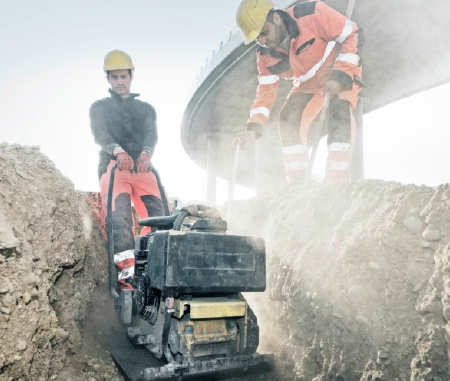 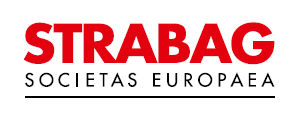 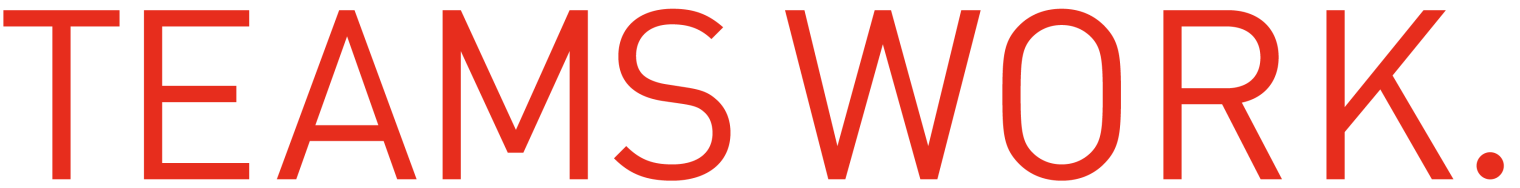 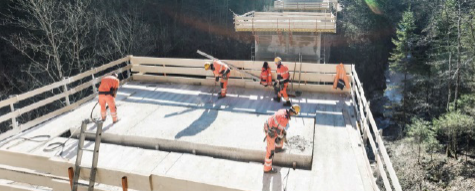 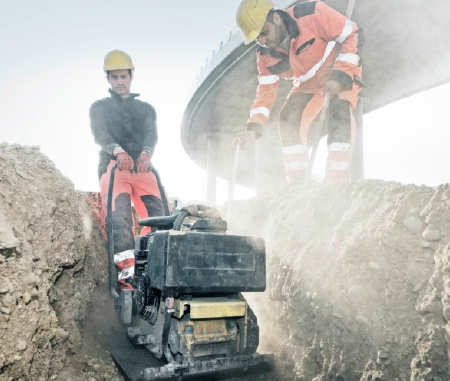 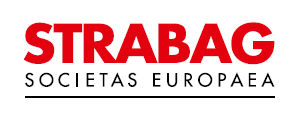 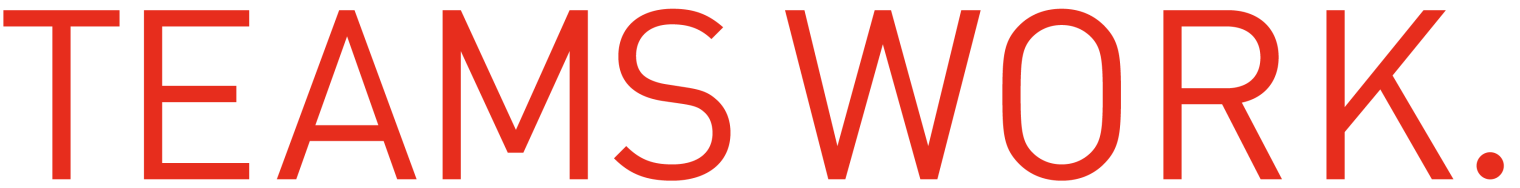 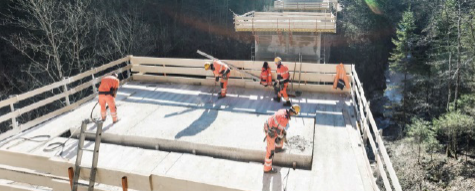 Уважаемые обучающиеся Национального исследовательского Московского государственного строительного университета!Мы приглашаем вас на «День открытых дверей Концерна STRABAG в России» для знакомства с деятельностью, актуальными проектами и сотрудниками Концерна!Мы надеемся, данный визит позволит вам не только познакомиться с нами, но и увидеть обычный день специалистов-строителей нашей компании изнутри.Для этого мы предлагаем вам посетить головной офис нашей компании и  строительный объект в г. Москва.Дата проведения мероприятия: 6 октября 2017 (пятница). Начало в 13:00 (регистрация участников и приветственный кофе в 12:45), примерное окончание в 17:00, трансфер до строительного объекта на микроавтобусе.Условия участия:Вы учитесь по программам бакалавриата или магистратуры НИУ МГСУ  по направлению «строительство» и планируете свою карьеру в строительной отрасли!Заполненная анкета участника, высланная по электронной почте до 03.10.2017 организатору (elena.zavesova@bauholding.com – напишите, чтобы получить анкету)Спешите! Количество мест ограничено! По всем возникающим вопросам и предложениям обращайтесь, пожалуйста, к куратору проекта Елене Завесовой (elena.zavesova@bauholding.com), тел. +7 495 540 6900, доб. 361.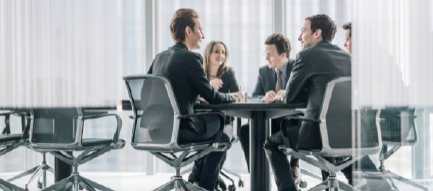 Информационный партнер проекта – кадровое агентство строительного комплекса и архитектуры «КАСКА» НИУ МГСУ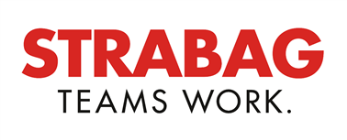 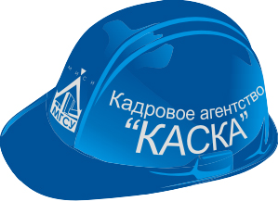 